Đề số 16Câu 1 (2,5 đ): Đặt tính và tính:a)  824 +  48		  b) 660  –  143	       c)  34 x 6	            d)   30 : 4		e)  69: 3	Câu 2 (1 đ): Điền số vào chỗ chấm:a) 356 - …… = 248		b) 108 + ……= 356		c) 25 x …. = 50	   d) 50 : ……. = 25 Câu 3 (2 đ): Tìm x:a) X x 4 = 84					b)  X : 7 = 45 (dư 5)	...............................				.................................	..............................				..................................	...............................				...................................	...............................				...................................Câu 4 (1 đ): Điền vào chỗ trống:1/6 của 54 giờ có ….................. giờ.2/5 của 40 lít dầu là ............... lít dầu.Câu 5 (1 đ): Tính :	48 : 6  x 15 						63 : 7  + 184        =   ...................						= ....................        =   ...................						= ....................Câu 6 (0,5 đ): Nối đồng hồ với cách đọc đúng:`                                        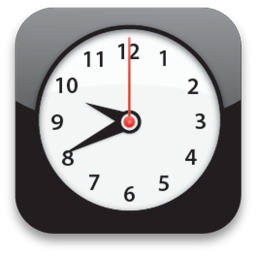 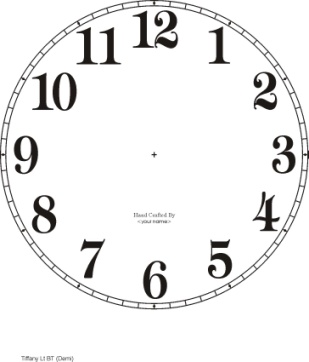 Câu 7 (1 đ): Một gói kẹo có 40 cái kẹo, sau khi chia cho các bạn thì còn lại 1/5 số kẹo. Hỏi trong gói còn lại bao nhiêu cái kẹo ?Bài làm..........................................................................................................................................................................................................................................................................................................................................................................................  Câu 8 (1 đ) : Một chiếc thuyền chở 15 khách du lịch. Hỏi một đoàn thuyền có 7 chiếc như vậy chở bao nhiêu khách du lịch ?Bài làm..........................................................................................................................................................................................................................................................................................................................................................................................